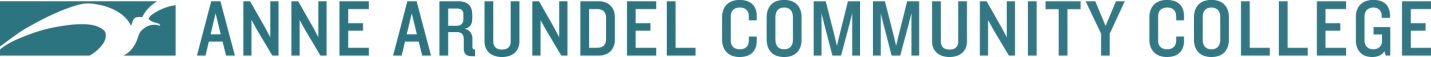 AACC Open House
Thursday, November 9, 2017
5:30 pm – 8:30 pm
Jenkins Gymnasium & Student Services BuildingInter-active Presentations and Demonstrations SWOOP (AACC College Mascot) and Open House Volunteers: “Welcome” guests under the lit up tent at the entrance to the Jenkins Gymnasium off of Ring RoadContinuing Education and Workforce Development (CEWD): 
Charlene Templeton and Melody Meade  Transportation Hub – Floodlights will be set up outside between SSVC and Gym, highlighting a truck that requires a CDL license. (CDL Training Program), as well as a Motorcycle (Motorcycle Safety Training) and an Electric Car.  Table and documentation will be set-up outside, as well if weather permits.  If not, a table will be represented in the gymFloral Design Demonstration – hand out book marks with Floral Design information and samples of floral designsVirtual Reality Welding-Vertex 360 Mobile Unit from Lincoln ElectricCulinary Demonstration by HCAT-Liquid Nitrogen?  Taste Test?!  Yummy! Casino-Blackjack Demonstration-Demonstrate Blackjack card gameDental Assisting Demonstration-Demonstrate Dental cleaning and 
X-ray on Dexter- the AACC mannequin, with dental equipmentCyber and Technology Drone Exhibit -Drones of various sizes will be flying inside of a tent for participants to see the variety of drones available and what they can do!Central Sterile Processing- Mannequin on the table to illustrate techniques.  A tray of surgical tools on display and sanitizing protocolsParenting 1-on-One-Staff will be available to talk about the parenting opportunitiesTeacher Education & Child Care Institute (TEACH) will present a demonstration on CPR as well as presentations on large computer monitor. An AACC mannequin will illustrate CPR techniquesArt demonstration- Zen Tangle demonstration with samples of possibilitiesPeer Learning Partnership presentation-Representative from PLP will be available to inform attendees about the programEd2go Online courses Demonstration-a large screen and a couple of ed2go courses will be open to demonstrate what the instructions look like on a large monitorTransition/Scholarship Coordinators/Registration (noncredit may register)Kids In College will be presenting information about their summer program for students Science & Technology (S&T):  Engineering:  Beth Baran/Engineering Design Evaluation.  AACC students have built and disassembled cardboard chairs.  Open House participants will be able to put the chairs together using a survey to evaluate the chair design with use of engineering criteria.  The goal is to be able to sit in the chair once constructed.Tabletop Mechatronics, Trainer and Specialist-Peggy Walton- will demonstrate mechatronics processes and employment opportunities once course is completed. LED Cube/Engineering Sign (LED)Cyber Security:  Hands-on Arduino devices (small programmable control devices) that participants can play with, interact with, and program (if desired)Large (rolling) TV (supplied by S&T, will be showcasing active cyber threats around the country (www.norsecorp.com).  Two (2) 14’ x 14’ pop-up Mary Wallingford tents for hands-on Virtual Reality Experience within the tents.  Mary Wallingford/Bryan Deehring/Cathy Bosse.  Two (2) 14’ x 14’ tents will be set-up in the gym for hands-on Virtual Reality Experiences/Marketing materials will be distributedArchitecture & Interior Design: Mike Ryan, Brandi Sheppard, Janet Haddock, Kurt Shepard. Highlighting the four (4) areas of Architecture, Interior Design, Construction Management and Landscape Design with interactive CAD stations, interior sustainable material activity, construction material/detail game and a landscape design activity for participantsBiology:  Amy Allen-Chabot, Tammy Domanski and Greg Schrader.  “Guess the Type of Greens”.  Name that Vegetable!  Demo of equipment and tests we conduct for Operation Clearwater.  Posters from recent meetings on figuring out contamination sources Human Body Trivia – Cool facts about the human body and what the parts on the inside look likePhysical ScienceJason Barbour and Deborah Levine will present an exciting probably Physical Science demonstration that includes invisible fire extinguisher, satellite images of solar eclipse, smashing spheres/Bernoulli’s PrinciplesScience Technology Engineering & Math (STEM) – Jose Barata, Coordinator, will have printed materials available reflecting the program as well as the STEM Ambassador recruitmentCampus Current Sharon O’Malley is providing a student photographer (tbd) for the event who works for the college newspaper, Campus Current.  Post-event, they will write an article with photos to reflect the event and share it with the campus community in the Campus Current.  They will also have a table set-up in the gym with current copies of the Campus Current.Second student Martha Walton, a current Hotel Culinary Arts & Tourism student with a passion for photography will be taking photographs throughout the Open House Liberal Arts:  Performing ArtsDistribution of literaturePerformance by the AACC World Music EnsemblePerformance by the AACC Small Jazz ComboLynda Fitzgerald – Dance Rehearsal during first “Flashlight” Campus TourEnglish/Communications – Jessica Rabin/ Creative Writing:  faculty and student representatives at table with samples of college’s literary magazine/Campus CurrentLearn about our “Writing Center” – resources and support available to all Anne Arundel County citizens.  You do not have to be enrolled as a student to take advantage of their resources.  All support by faculty possessing a Master’s and/or Doctorate DegreeFaculty and students with table and samples of college newspaper (Creative Writing, Journalism and Communications)History, Political Science, Philosophy. Provide literature of the disciplines and the information about existing areas of concentration.  Using a display panel to convey information about a few disciplines.  Presentation will also provide free giveaways, such as pens and candies.Health Sciences:  Interactive simulation of goggles for participants to wear that will simulate the participants being “under the influence”.  A “Wheel for Prizes” will be highlights and there will be giveaway items; candy, pens, some other items with department logoAdvanced students providing free seated massages.  Three (3) massage chairs located in various areas around the gym (to be determined) and open to participants.  Participants can enjoy a message by our Massage Therapy Students.  A laptop will continually play video and slides about the massage therapy career and our massage therapy program.   Larger monitor.Demonstrations and displays for promoting and assessing health and wellness.  Participants may receive a personal health assessment if  interestedAthletic Trainer’s table with sample foot or hand wrapping/Laptop with program information and presentationInter-active athletic activitiesNursingBeth BattursNursing Department – AACC Remains #1 in the State for their Nursing Program.  A Simulator Mannequin Video will be presented.  This video was made by nursing students Medical Laboratory TechnologyLorraine Doucette and Tracey LloydTwo (2) tables – Inter-active Point of Care instruments display/sterile protocol demonstrationMedical AssistingTracey LloydDetails forthcoming/laptop and monitor requestedSurgical TechnologyPatricia Clarke, Program CoordinatorTable will be covered with surgical drape and will display an instrument set, play mobile operating room, and a few other surgery related items.  Set-Up a waterless scrub/gowning and gloving demonstration, if possibleHealth & FitnessDebbie HammondUsing tables specifically for the fitness center, promoting the Turkey Trot, Wellness Club, Etc.  The Fitness Center is open to students, faculty, staff and members of the community!Fitness Center Hours of Operation availableHIT- Medical Coding and Health InformationDana CarcamoSoftware for Coding/HIT Software Presentation/laptop and monitorParamedicsTina Clark and Tammie Neall/Claudia ClarkIn progress…stay tuned! (strategizing now in progress)Student Achievement & Success Program (SASP) and the Veteran’s Resource Center (Veterans Day is November 11th) On-going video presentations reflecting the resources and benefits of SASP and our Veteran’s Resource Center.  Printed documents, faculty and staff will be present to speak with participants.  Jill Harris.Tables with computers to show participants their resources including SASP and our Veterans Center (It is Veterans Week November 5-11th)Counseling Advising & Retention (CARS) – Student Services Building  All hands on deck for Advising! One information table in the gym/Financial Aid and Admissions.  Student Ambassadors will lead guests from Gym to the SSVC for one-on-one Q&A, information on Advising, Disability Support and how to complete a FAFSA Seven Tables (7) will be set-up festively in the atrium of the SSVC with free-standing banners identifying individual areas Athletics:  Duane Herr, Keith Bigelow and Amber Kelso Introduction to Intercollegiate AthleticsImpact of Athletic ParticipationAcademic Expectations and Support/Concussion Management/Eligibility Compliance.  Inter-active athletic activities/student athletes.  Department MacBook’s and an IPad will be used, as well as a flat screen monitor to enlarge their media.Business & Law:Business Administration-Careers in Accounting and where you can transfer for Business Administration/M&M Accounting Simulation GameBusiness Management-6 foot long, four legs, waist height/table skirt with printed materials on topDisplay of Rain Barrel that is being donated as an Open House Prize!Economics-Poster board with information on EconomicsLegal Studies Institute-Table with video on laptop and written materials.  Social Media “Photo booth”.  Participants will be able to add hashtags “futureparalegal”, “futurelawyer”, “#futurejudge” and “legaleagle”.  A robe and gavel will be used as props.Entrepreneurial Studies Institute- 14’ x 14’ ESO Pop-Up tent with two tables underneath.  Brand Logo game with a spin wheel.  Giveaway items reflecting ESI.Homeland Security & Criminal Justice-Brochures and fliers on table.  Crime Sketch Demonstration. Information about the AACC Police Academy Program Command Center presentation will be included in the Campus Tours at 6:30 pm and 7:30 pm.  This will be marketed in the event schedule Learner Support Services (LSS): Ambassador Campus Team Table as well as Student Ambassadors at the event assisting participants and leading them from the gymnasium to the Student Services building atrium area.  Table runner and tablecloth on table with Ambassador and AACC logos.  A tri-fold presentation and gifts to hand out to any participant that visits their table. Student Information Services/Ambassador Campus Team- Heather McFarland and Tina Rockey.  There will be two (2) Campus Tours available that evening led by our Student Ambassadors.  6:30 pm/7:30 pm offerings.  Guests will register for the tours when they arrive.  The tours will be “Flashlight” tours and each participant will receive an AACC logo silver flashlight to walk the campusThe Campus Tours are complimentary to anyone interested in participating The two (2) tours will be reflected in the evening schedule and layout of the gym that will be distributed at the Open House. Truxal Library and Law Library (Careers) will be included, as well as possibly the Command Center in CALT.  Cindy Steinhoff has been notified.Learning Advancement & the Virtual CampusSarbanes Center: Cathy Doyle One tri-fold tabletop display will be used to highlight our programs and services and they will have hand-outs. Two (2) electronic picture frames rotating photos and showcasing a variety of students in the community-based service-learning and internship experiencesOn-line courses (over 100 ) and student resources/time management Have requested that the on-line courses and student resources be highlighted at the eventStudent Engagement: Chris Storck  Table with AACC SGA Officers:  Johnathan O’Dea, President, SGA, is organizing members of student clubs, SGA Officers and will highlight campus life at AACC! AACC Students will be at the table to interact with high school students who may be prospective AACC students in the futureHigh School students want to know about Student Life at AACC and learn about making the transition from high school to college.  Student discounts will be highlighted, as well as campus activitiesStudent Engagement will be making personalize key chains for participants and distributing them on site!Auxiliary ServicesBookstoreChris Wirth will have a table reflecting the book prices, new programs for purchasing textbooks and on-line resources/marketing.  Logo materials handed out.  We will be using AACC Bookstore bags at the event for participants to gather printed informationEarly College/Dual Enrollment:  Sara Eger, Director of High School Programs and Partnerships and Christina Pace, Coordinator, will have a table and interact with high school students who may be interested in Early College programs and opportunities. These are cost-saving opportunities.  Materials for distribution will also be available along with student handbooks.SWOOP:  SWOOP will entertain participants and be under the “Welcome Tent” at the start of the Open House and at intervals; times confirmed throughout the event5:40 pm – 6:05 pm and 7:30 pm. – 8:00 pm.The Athletics Department will be highlighting the SWOOP Riverhawk backdrop at the Open House Give-away Prizes$100 Gift of Education provided by the AACC FoundationRIVERHAWKS hat and t-shirt from the BookstoreRain Barrel donated by Shad EwartFive (5) $15 Gift cards from Hawk’s Nest Grille/Prizes10 Gift cards supported by Chic-Fil-A – West Nursery RoadCDL Catering/Hawk’s Nest Grille will provide coolers/ice.Bottled water and snacks will be availableSTAY TUNED…THERE IS MORE TO COME!
You won’t want to miss this amazing Open HouseThank you all for your consideration of joining us in this effort!